HSC 10 Meeting Agenda October 21, 20132:00pm-3:00pm at SEFS,Bloedel 292 (Video-conference room)2:00-2:05     Approve September meeting minutes 2:05-2:15     September OARS to review (7)2:15-2:20     U-wide H&S news? (DZ)2:20-2:45     Action Items Follow-up and Open Floor2013-08-070 (SEFS) no comments from supervisor (DZ)Medicine in first-aid kitsWashington Shake-Out Drill (CS)Elections (LD/DZ)Other2:45            AdjournNext Meeting: Nov 18 @ Bloedel 292 (Video-conference room)  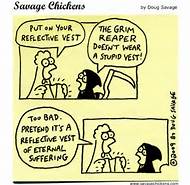 